IAA STATE INDOOR CHAMPIONSHIP March 2 & 3, 2019Hosted at Springfield Archery1550 Recreation Dr. Springfield IL 62711NFAA 300 ROUND both days***** PRE-REGISTER by Feb.28 for EARLY Registration Fee****LATE REGISTRATION ON-SITE SATURDAY–additional $10.00 if not pre-registeredTo register: 	Contact Sara Rayhel by:Telephone:	618-563-4648 or 618-553-9119	E-mail:		iaasec@il-archery.comMail:		IAA, 13984 E 1425th Ave, Robinson IL 62454Additional contact:  IAA Chairman Tim Eller, (618)553-8335 evenings, chairman@ilarchery.com, or eller1983@yahoo.com           		     IAA Tournament Director Judy McCutcheon-Adams, (217) 827-2897 between 6:30-8:30 PM if weekday, 			             jlynnmac@royell.org     SATURDAY LINE TIMES:		8:00 A.M.	11:30 A.M.	3:00 P.M. 		SUNDAY LINES WILL BE ASSIGNED:		8:00 A.M.	11:30 A.M. 	3:00 P.M. EARLY REGISTRATION FEES:  ADULT/YOUNG ADULT $35    YOUTH & CUB $20.00    FAMILY $90	PRO: $65.00AFTER February 28: 		 ADULT/YOUNG ADULT $45    YOUTH & CUB $30.00    FAMILY $100	PRO: $75.00Contact Phone: __________________________________________ CHECK PAYABLE TO IAAEmail address: _________________________________ Sat line 1st choice:____________ 2nd choice:_____________												Circle:	          NFAA Member:Name:__________________________________ Class _____________ Style  _____________ M     F          Y     NName:__________________________________ Class _____________ Style  _____________ M     F          Y     NClass/Style*** Directions to Range: Take I-55 South/I-72 W/US-36W towards Jacksonville.  Take MacArthur Blvd exit 96, keep left to take ramp toward Knight’s Recreation Dr/Knight’s Action Park.  Turn left onto S. MacArthur Blvd.  Turn right onto Knight’s Recreation Dr.Adult 18 & olderCub Under 12Youth12-14Young Adult15-17Senior50-59Silver Senior60-69Master Senior70 and overPro18 & olderFreestyle (FS)Freestyle (FS)Freestyle (FS)Freestyle (FS)Freestyle (FS)Freestyle (FS)Freestyle (FS)Freestyle (FS)Freestyle limited (FSL)Freestyle limited (FSL)Freestyle limited (FSL)Freestyle limited (FSL)Pro Senior50-59Barebow (BB)Barebow (BB)Barebow (BB)Barebow (BB)Barebow (BB)Barebow (BB)Barebow (BB)Freestyle (FS)Freestyle Ltd Recurve (FSLR)Freestyle Ltd Recurve (FSLR))Freestyle Ltd Recurve (FSLR)Pro Silver Senior60-69Bowhunter freestyle (BHFS)Bowhunter freestyle (BHFS)Bowhunter freestyle (BHFS)Bowhunter freestyle (BHFS)Bowhunter freestyle (BHFS)Bowhunter freestyle (BHFS)Bowhunter freestyle (BHFS)Freestyle (FS)Freestyle Limited Recurve (FSLR)Freestyle Ltd Recurve (FSLR)Freestyle Ltd Recurve (FSLR)Freestyle Ltd Recurve (FSLR)Pro Master Senior70 & overTraditional (TRAD)Traditional (TRAD)Traditional (TRAD)Traditional (TRAD)Freestyle (FS)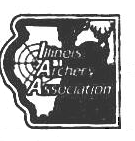 